APÉNDICES
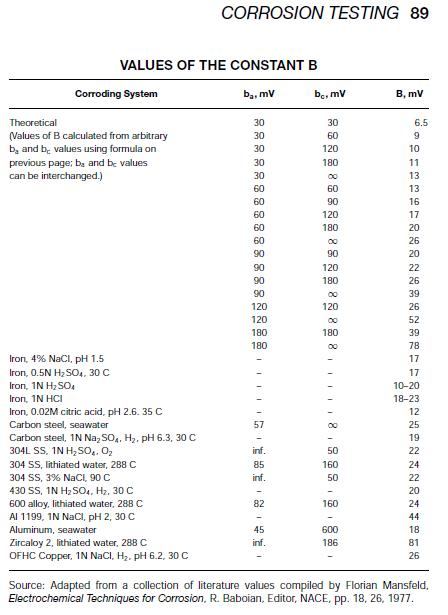 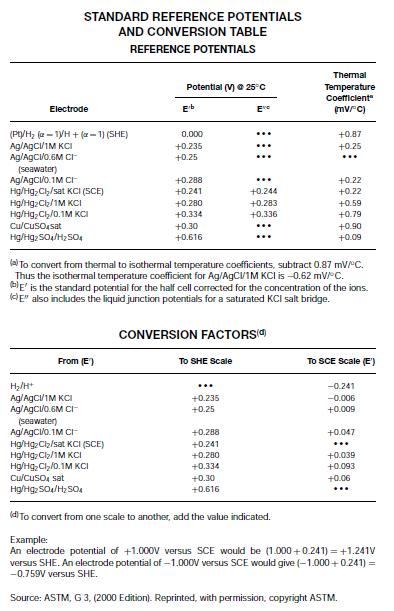 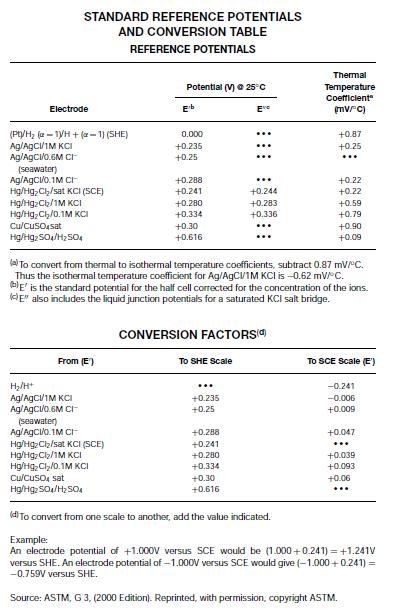 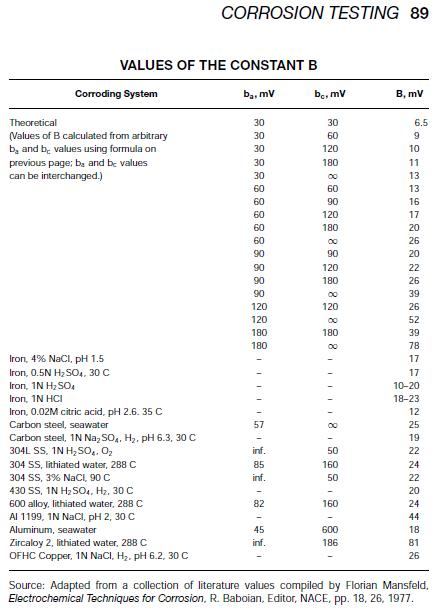 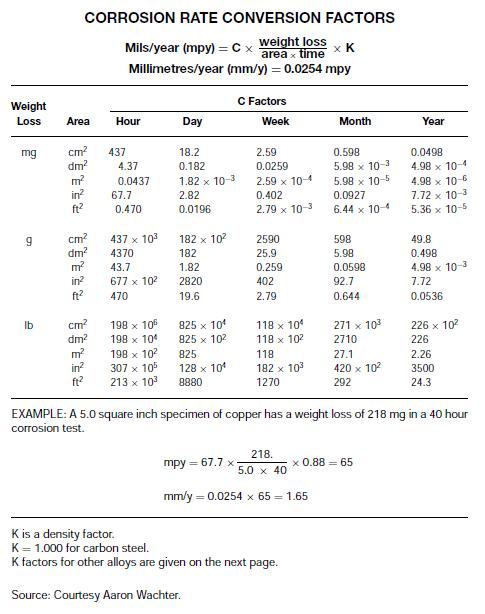 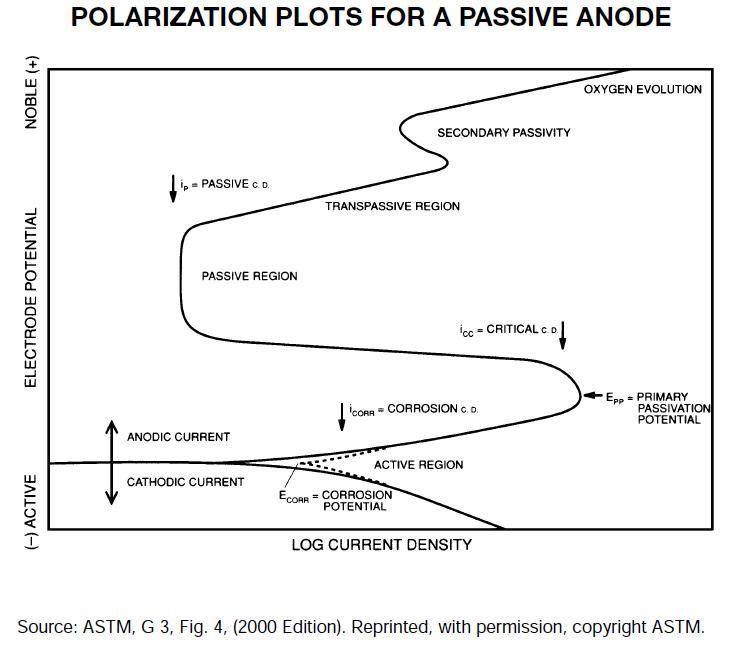 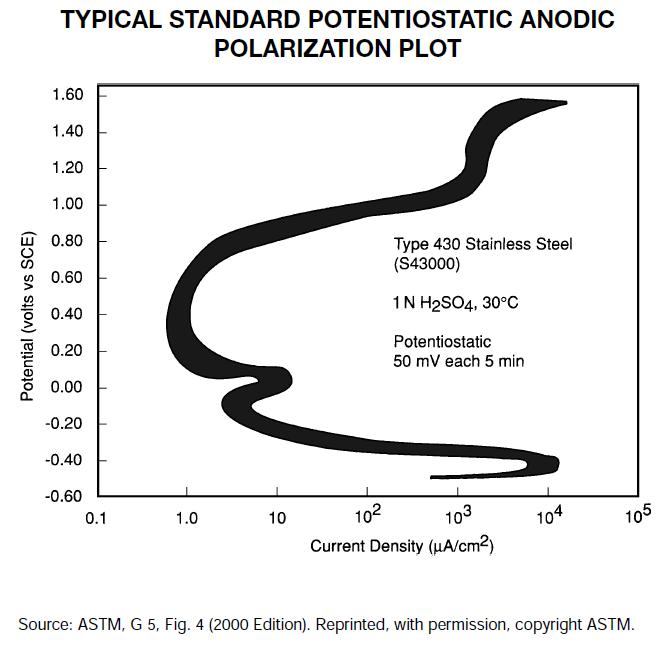 